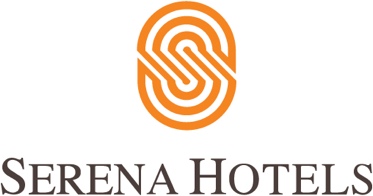 12th December 2021Serena CorporateSerena Hotels sponsored Behbud Crafts BazaarSerena Hotels in collaboration with Behbud Association arranged two days Crafts Bazaar at Serena Hotel Court Bazaar. A number of business concerns participated in the Crafts bazaar and showcased their products.Various stalls were established where traditional items from these areas were displayed. The diplomatic community particularly evinced interest in handcrafts and hand-made traditional dresses.